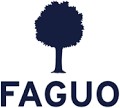 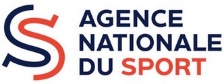 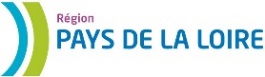 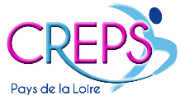 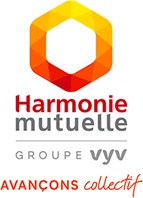 BULLETINS DE CANDIDATUREDES TROPHÉES SPORT ADAPTÉ LIGÉRIENS 2020Vous souhaitez candidater aux Trophées Sport Adapté Ligérien ?Merci de remplir le formulaire du Trophée qui vous convient et de nous le renvoyer à ctf.sportadapte.pdl@gmail.com,avant le dimanche 20 septembre 2020.« TOUS ENSEMBLE, PLUS FORT LE SPORT ! » 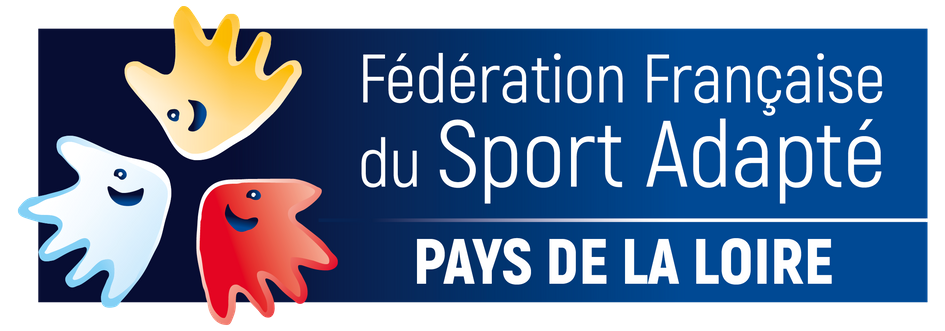 BULLETIN DE CANDIDATURE N°1 : TROPHÉE SPORT ADAPTÉ LIGÉRIEN DU BÉNÉVOLATBULLETIN DE CANDIDATURE N°2 : TROPHÉE SPORT ADAPTÉ LIGÉRIEN DU JEUNE SPORTIF.VEBULLETIN DE CANDIDATURE N°3 : TROPHÉE SPORT ADAPTÉ LIGÉRIEN DE L'ADULTE SPORTIFBULLETIN DE CANDIDATURE N°4 : TROPHÉE SPORT ADAPTÉ LIGÉRIEN DE L'ÉQUIPE SPORTIVEBULLETIN DE CANDIDATURE N°5 : TROPHÉE SPORT ADAPTÉ LIGÉRIEN DE L'ASSOCIATION SPORTIVEBULLETIN DE CANDIDATURE N°6 : TROPHÉE SPORT ADAPTÉ LIGÉRIEN DE L'ÉTABLISSEMENT MÉDICO-SOCIAL